Independent Legal Representative Litigation ChecklistUsing this checklist:Type file name and number, print and attach to all new ILR litigation filesComplete manually as the file progressesPurpose of checklist:Completing this checklist fully and accurately will help:Demonstrate that you have met the duties of competence and standard of care expected of an Independent Legal RepresentativeDemonstrate that you have met Legal Aid’s expectations of practitioners undertaking legally aided work, articulated in the Quality Standards Another solicitor in the event they need to quickly identify the progress you have made with this matterIf you are audited by Legal Aid Note:This tool is designed as a prompt only. It does not proscribe how litigation should be conducted in Independent Legal Representative matters and is not exhaustiveThis document could potentially be considered a client document and provided to the client upon request (rule 14 Australian Solicitors’ Conduct Rules) or as a result of a GIPA requestPart A: Open File and Start ProceedingsStep One - Open FileStep Two- Prepare for ProceedingsPart B: Interim Hearings, Mention/Directions Hearings, Dispute Resolution Conference Complete for all Court events Part C: Preparation for TrialStep Three- TrialStep Four- Finalise FileAppendix A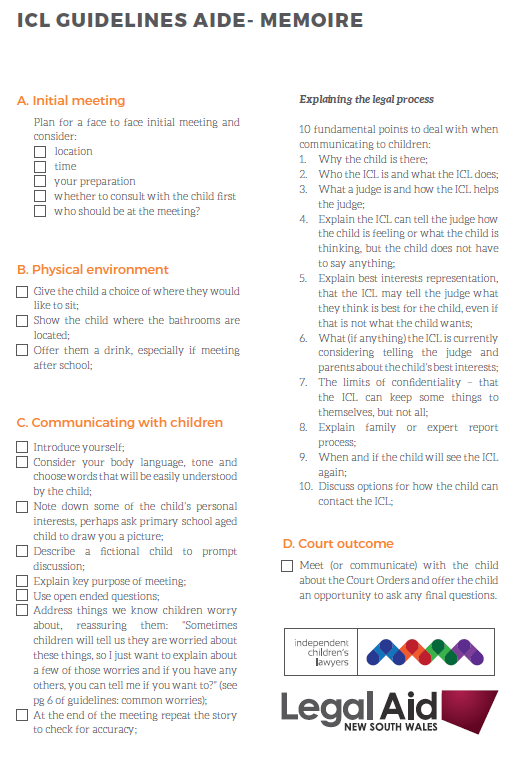 TaskDetails/Date DoneAppointment by CourtFile a Notice of Address for serviceLetter to parties enclosing NOA and advising of appointment as ILRRead documents and start case strategy.Print completed case strategy and retain on file.Prepare chronologyOr copy and paste from case strategy.Consider contacting professionals where appropriate (e.g. school, childcare, counsellor)Consider the best way to gather evidence (in person, phone, email).List details of professionals contacted and date of contact.TaskDetails/Date DoneMeet with the child as soon as possible after appointment;Meeting with child(ren) requires consideration to be given to the following:The age, cognitive ability and emotional maturity, education, cultural background, possible disability (physical or intellectual) and language proficiency of the child(ren)How many professionals the child(ren) has/have already met (avoid systems abuse). If meeting with the child(ren) see Appendix ATaking into account the above factors, consider writing to the child using plain English to confirm the lawyer’s advice as to the lawyer-client relationship and as to the pending care proceedings. Consider issuing subpoenas at the earliest opportunity including:Police; Department of Communities and Justice; Medical Records; School Records. Consider whether appropriate to make an assessment application considering:Whether the assessment is likely to provide relevant information that cannot be obtained elsewhere; Whether the assessment is likely to cause the child distress and whether this will be outweighed by the value of the information to be obtained; Whether there have been previous assessments and these caused distress to the child; If considered appropriate, draft assessment application, identify the documents to be reviewed by the clinician (including subpoena material), file and circulate to the parties for their commentsIf assessment order made, forward two copies of all documents (includingsubpoena material) to the Children’s Court Clinic within 7 days of the making of the Order.Meet with the child(ren) to explain the assessment process. TaskDetails/Date DoneExplore with the child his or her wishes in relation to all major decisions that are to be made at the Court event; Record OutcomeConsider issuing additional subpoenas where requiredAttend Dispute Resolution Conference and take instructions from client as to how they may wish to participate.TaskDetails/Date DoneConsider settlement negotiationsPrepare and file documents (e.g. witness affidavits, subpoenas etc)Prepare and file Case Management Document Issue updating subpoenas Ensure witnesses (including any Children’s Court Clinician or other expert) are on noticeMeet with the child and consider appropriateness of the child participating in framing appropriate proposals which can be used in the conduct of the proceedings, ensuring that you avoid involving the child in an adversarial way in the proceedings if possible.Consider whether to prepare wishes statement or whether wishes of the child are already before the Court (ie through a clinic report)TaskDetails/Date DoneOutcome of trialRecord outcomeMeet with the child to explain any orders made.  TaskDetails/Date DoneOnce discharged, submit a File Outcome to the Grants Division 